SA1 - Veiledning for å lage mikrober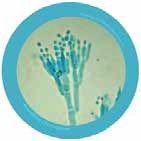 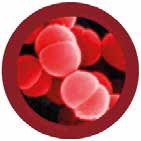 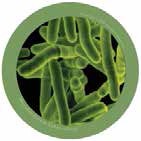 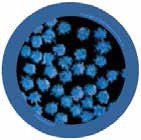 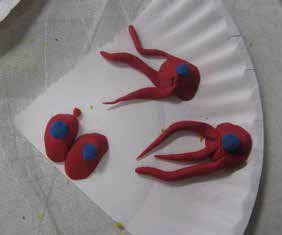 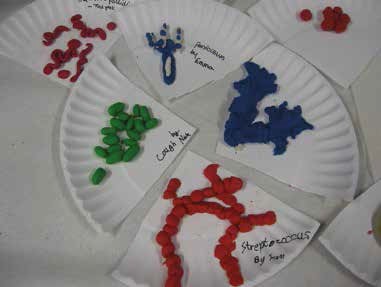 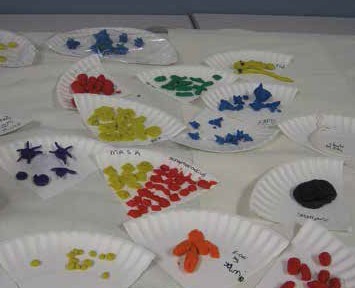 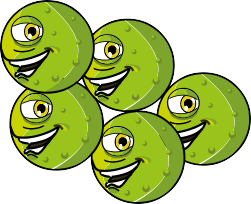 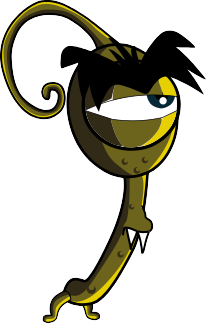 MikrobemaniLag dine egne mikroberLag egne mikrober med plastelina.Bestem deg for hva slags mikroberdu har laget: virus, bakterier eller sopp,og om det er en nyttig eller skadelig mikrobeBilder copyright 2008 Giantmicrobes, inc.Innføring i mikrober47